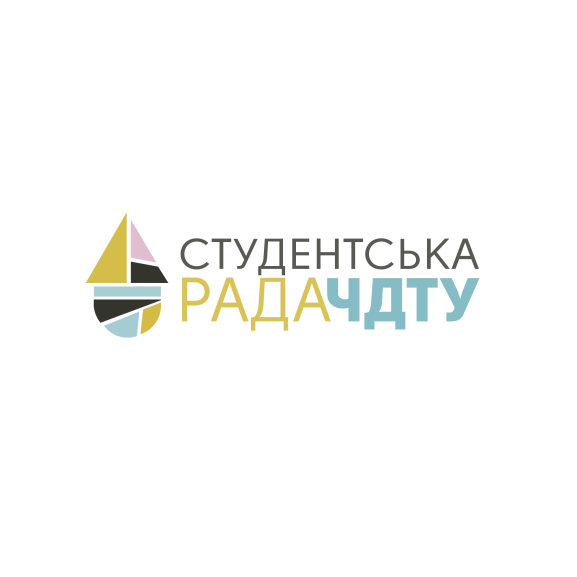 СТУДЕНТСЬКА РАДАЧЕРКАСЬКОГО ДЕРЖАВНОГО ТЕХНОЛОГІЧНОГО УНІВЕРСИТЕТУ______________________________________________________________бульвар Т. Г. Шевченка, 458, а. . Черкаси, 18000, тел: (0472) 71-00-90, stud.rada.cstu@gmail.comВИТЯГ З ПРОТОКОЛУКонференції студентівЧЕРКАСЬКОГО ДЕРЖАВНОГО ТЕХНОЛОГІЧНОГО УНІВЕРСИТЕТУ06.03.2019					м.Черкаси					№1/19Присутні: 130 делегатів.Лист реєстрації додається.Головуючий -  Бойко А.С.Секретар – Гребенюк Н.В.1. Про затвердження кошторису студентського самоврядування станом на 2019-2020 н.р.Слухали: Гребенюк Н.В., яка надала слово Гузенко В.О., який прозвітувався по кошторису СР ЧДТУ.Голосували:За – 115Проти – 1Утримались – 14Вирішили:Затвердити новий кошторис СР ЧДТУ.Голова конференції	Бойко А.С.Секретар конференції	Гребенюк Н.В.